APPENDIXAppendix 1. Packaging Design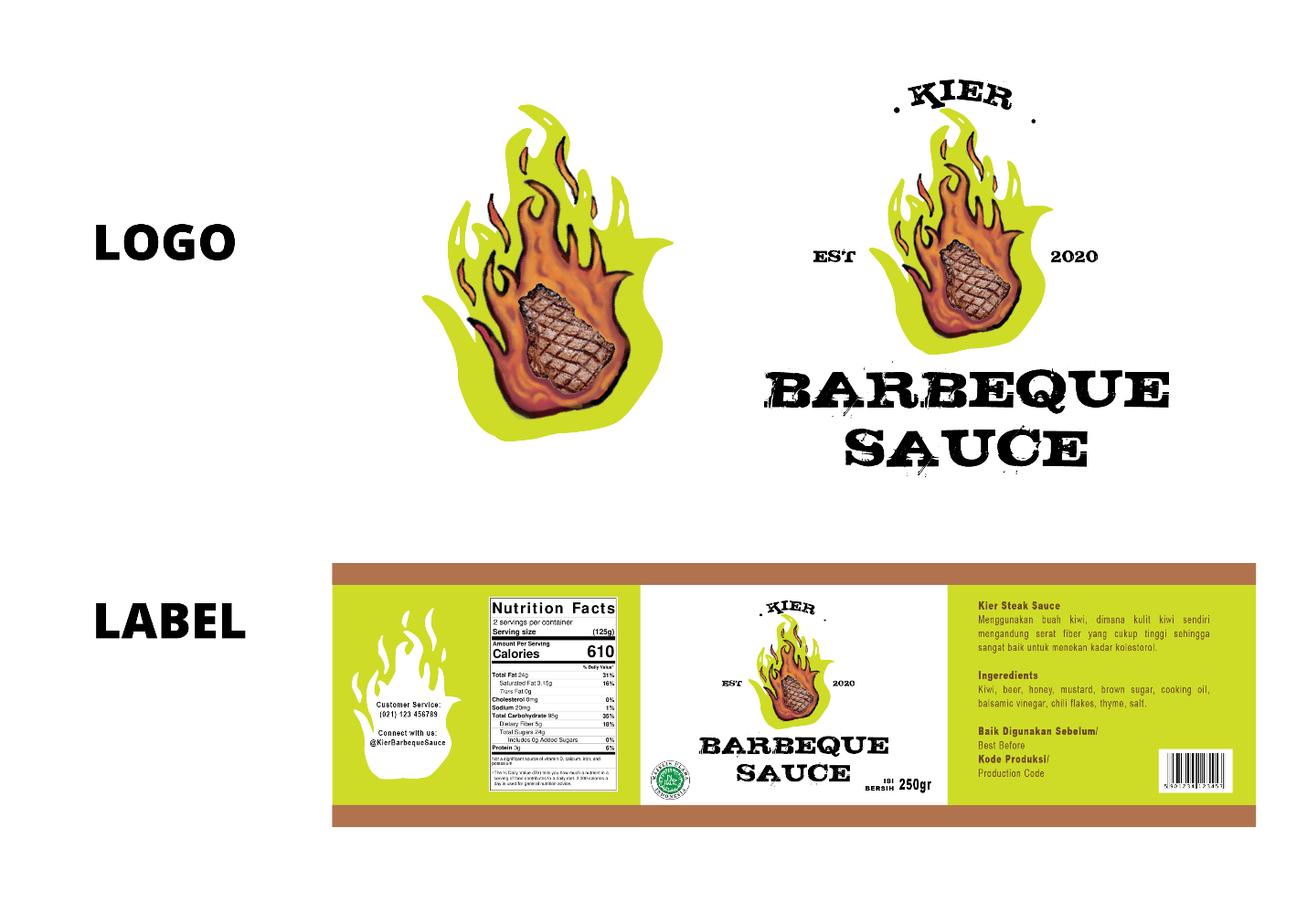 Picture 25. LabelPicture 26. Moodboard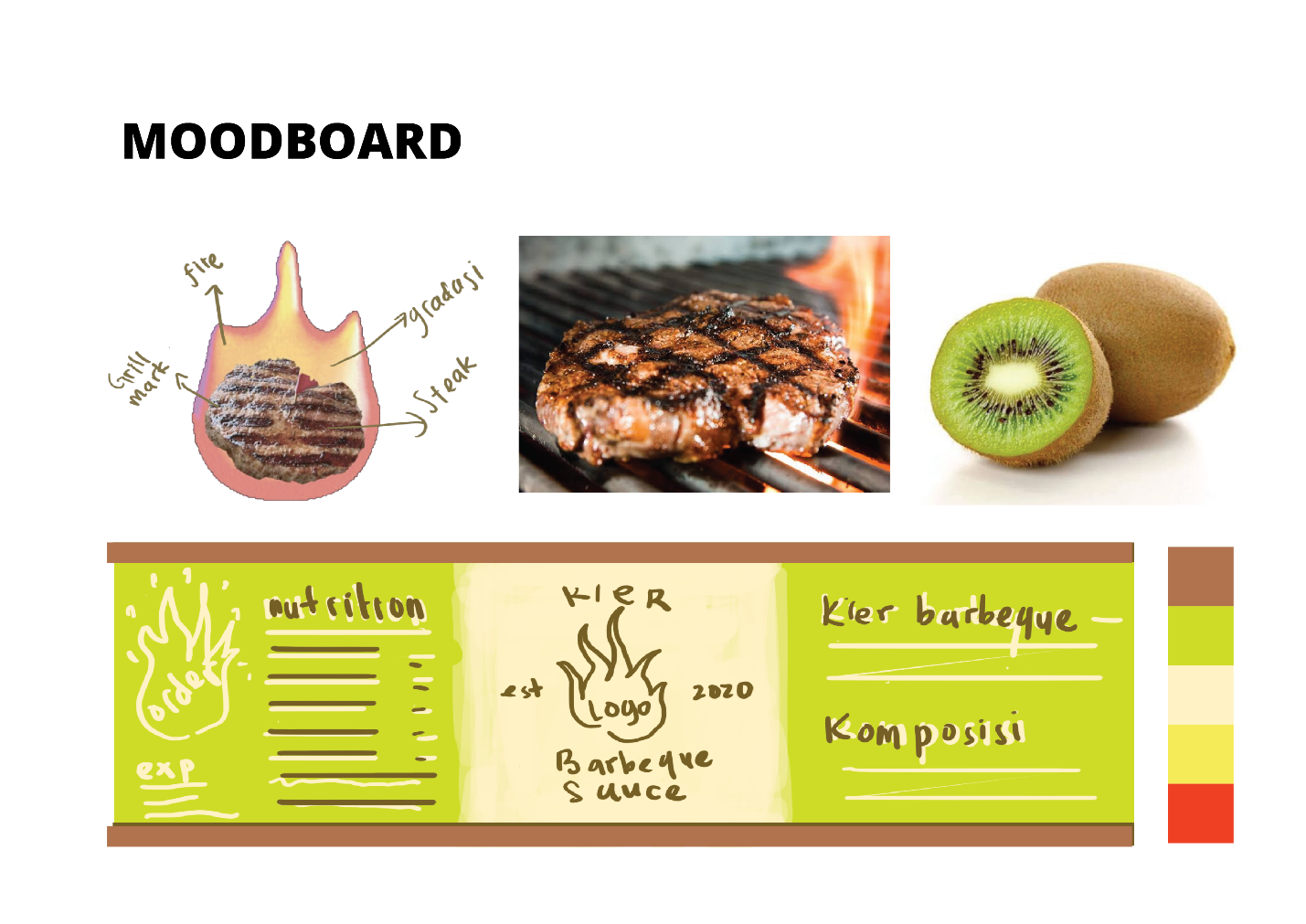 Appendix 2. Supplier ListKiwi FruitsRanch Market. Jl. Mayjen Yono Suwoyo No.40, Babatan, Kec. Wiyung, Kota SBY, Jawa Timur 60227Guiness BeerHokky Graha Family. Pradah Kali Kendal, Dukuh Pakis, Surabaya City, East Java 60226HoneyIndomaret. Perumahan Pondok Jati, Jl. Pd. Jati Blok AJ No.37, Pondok Jati, Pagerwojo, Kec. Sidoarjo, Kabupaten Sidoarjo, Jawa Timur 61252Brown SugarTobaku. Jl. Diponegoro No.116, Lemah Putro, Kec. Sidoarjo, Kabupaten Sidoarjo, Jawa Timur 61213Balsamic VinegarRanch Market. Jl. Mayjen Yono Suwoyo No.40, Babatan, Kec. Wiyung, Kota SBY, Jawa Timur 60227MustardIndomaret. Perumahan Pondok Jati, Jl. Pd. Jati Blok AJ No.37, Pondok Jati, Pagerwojo, Kec. Sidoarjo, Kabupaten Sidoarjo, Jawa Timur 61252Cooking OilIndomaret. Perumahan Pondok Jati, Jl. Pd. Jati Blok AJ No.37, Pondok Jati, Pagerwojo, Kec. Sidoarjo, Kabupaten Sidoarjo, Jawa Timur 61252Chilli FlakesIndomaret. Perumahan Pondok Jati, Jl. Pd. Jati Blok AJ No.37, Pondok Jati, Pagerwojo, Kec. Sidoarjo, Kabupaten Sidoarjo, Jawa Timur 61252Dry ThymeRanch Market. Jl. Mayjen Yono Suwoyo No.40, Babatan, Kec. Wiyung, Kota SBY, Jawa Timur 60227SaltIndomaret. Perumahan Pondok Jati, Jl. Pd. Jati Blok AJ No.37, Pondok Jati, Pagerwojo, Kec. Sidoarjo, Kabupaten Sidoarjo, Jawa Timur 61252BottleTobaku. Jl. Diponegoro No.116, Lemah Putro, Kec. Sidoarjo, Kabupaten Sidoarjo, Jawa Timur 61213StickerMetropolis Digital Printing. G-Walk, Jalan Ruko Taman Gapura Blok A No.8, Lontar, Kec. Sambikerep, Kota SBY, Jawa Timur 60217Appendix 3. Product LogoPicture 27. Logo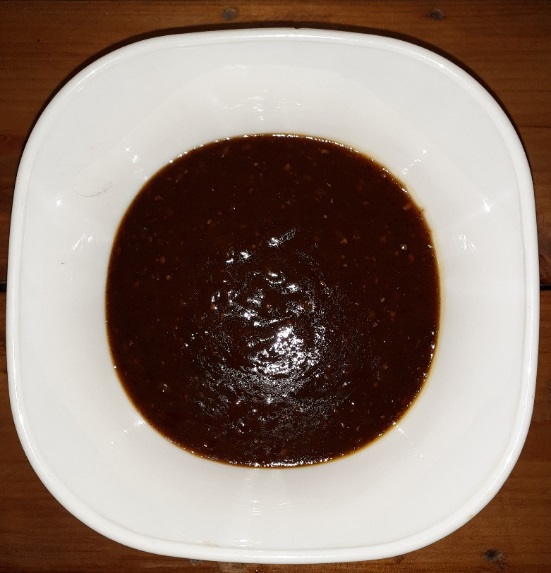 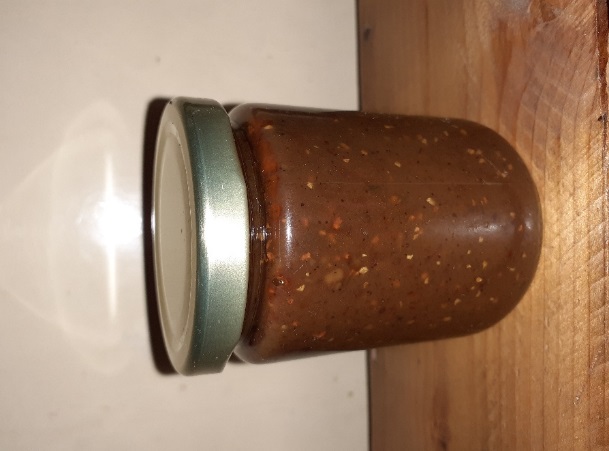 Picture 28. Before and After packaging